АДМИНИСТРАЦИЯ ДЯТЬКОВСКОГО РАЙОНАПАМЯТКА ДЛЯ МУНИЦИПАЛЬНЫХ СЛУЖАЩИХ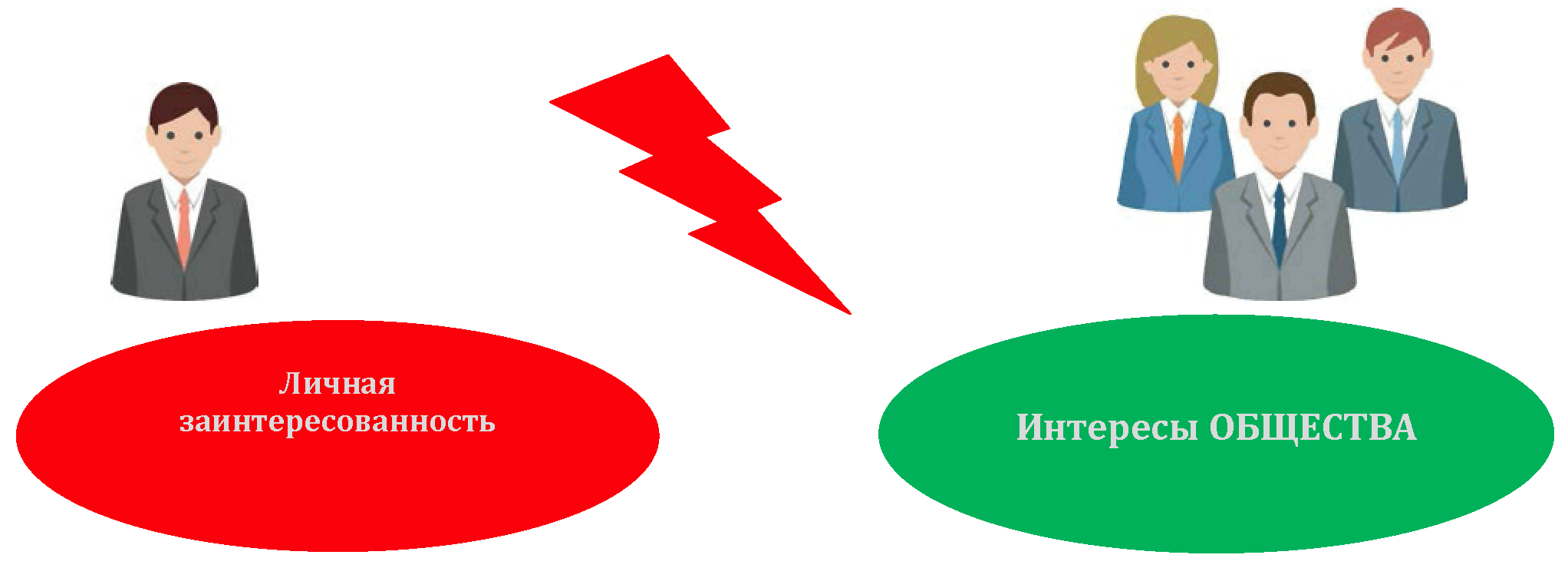 2021 ГОД                         КОНФЛИКТ ИНТЕРЕСОВ НА МУНИЦИПАЛЬНОЙ СЛУЖБЕ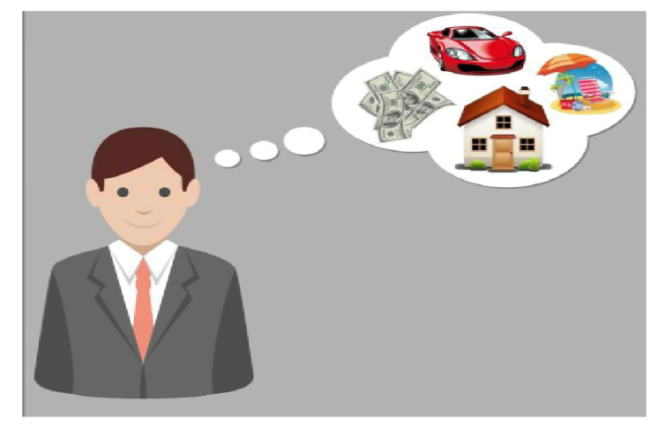 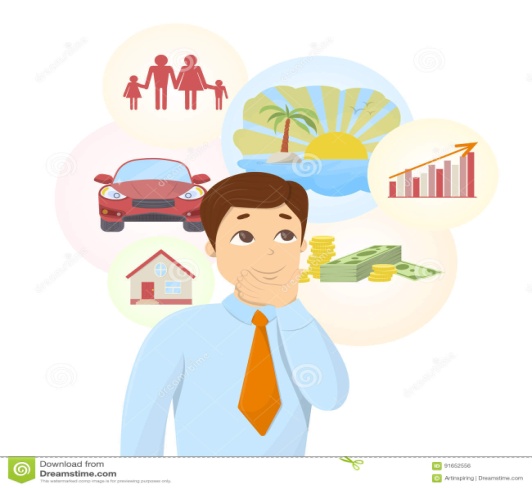 КОНФЛИКТ ИНТЕРЕСОВ НА МУНИЦИПАЛЬНОЙ СЛУЖБЕ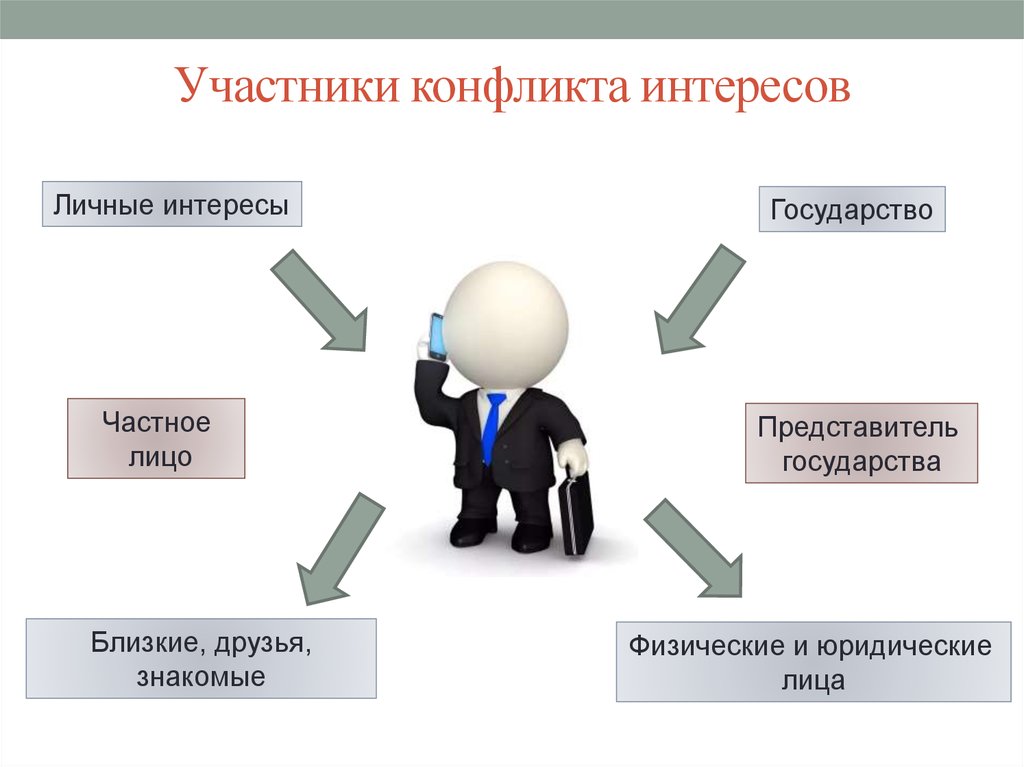   КОНФЛИКТ ИНТЕРЕСОВ НА МУНИЦИПАЛЬНОЙ СЛУЖБЕ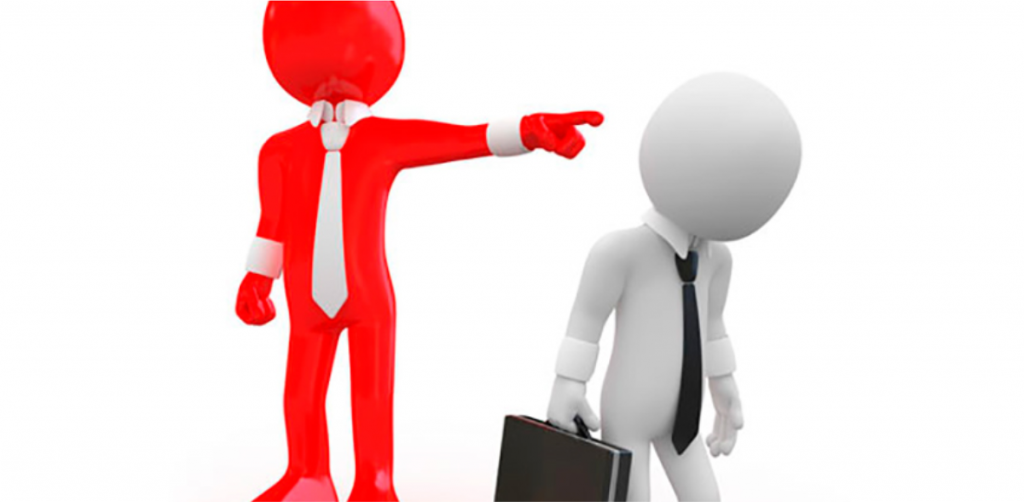                            КОНФЛИКТ ИНТЕРЕСОВ НА МУНИЦИПАЛЬНОЙ СЛУЖБЕПорядок предотвращения и урегулирования конфликта интересоврегулируется статьей 14.1. Федерального закона от 02.03.2007                   N 25-ФЗ  "О муниципальной службе в Российской Федерации"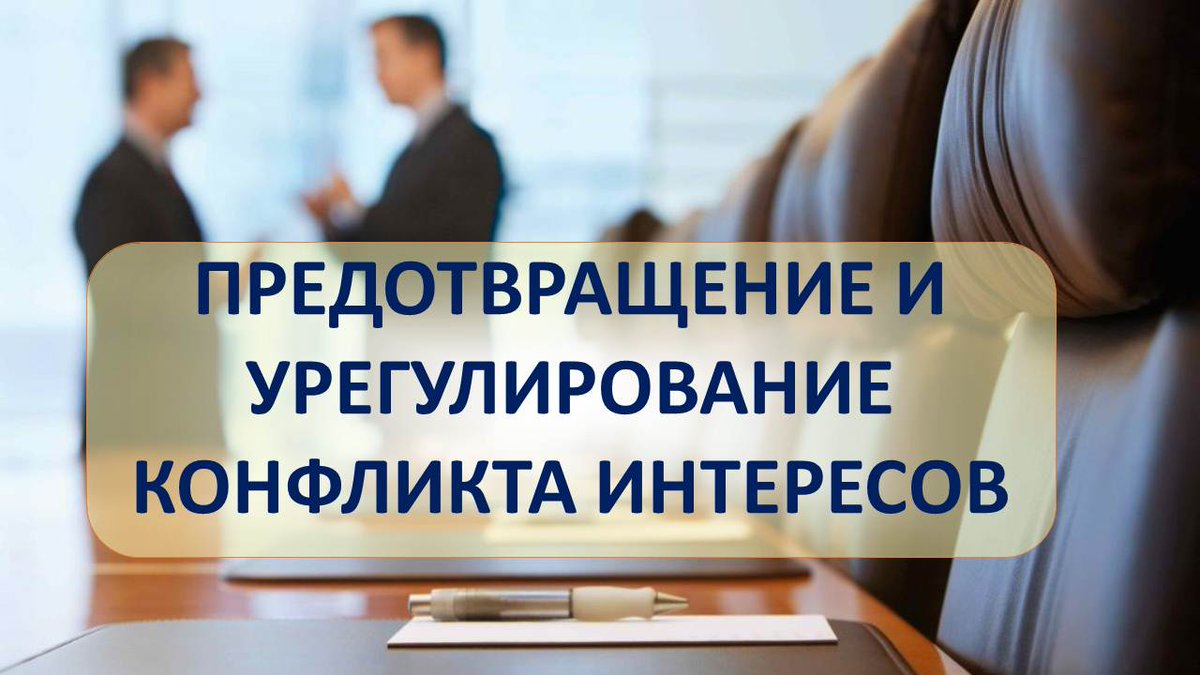                            КОНФЛИКТ ИНТЕРЕСОВ НА МУНИЦИПАЛЬНОЙ СЛУЖБЕПорядок предотвращения и урегулирования конфликта интересов регулируется статьей 14.1. Федерального закона от 02.03.2007                   N 25-ФЗ  "О муниципальной службе в Российской Федерации"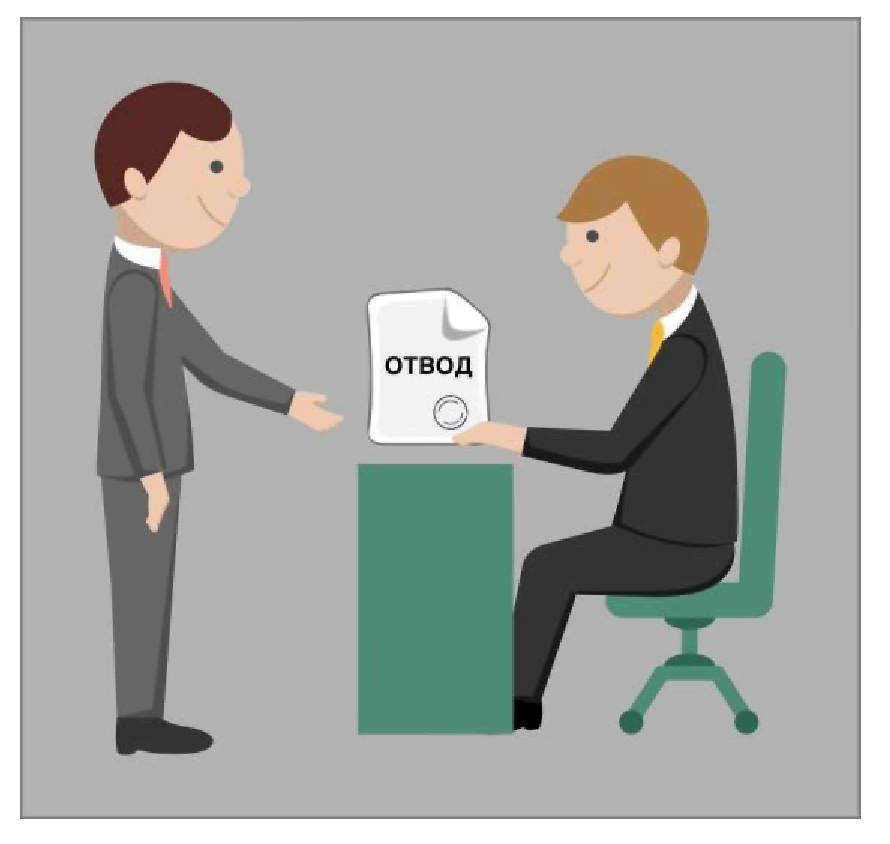 